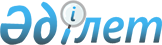 "Керделі ауылдық округінің 2024-2026 жылдарға арналған бюджеті туралы" Шиелі аудандық мәслихатының 2023 жылғы 26 желтоқсандағы № 11/15 шешіміне өзгерістер енгізу туралыҚызылорда облысы Шиелі аудандық мәслихатының 2024 жылғы 11 наурыздағы № 14/15 шешімі
      Шиелі аудандық мәслихаты ШЕШІМ ҚАБЫЛДАДЫ:
      1. "Керделі ауылдық округінің 2024-2026 жылдарға арналған бюджеті туралы" Шиелі аудандық мәслихатының 2023 жылғы 26 желтоқсандағы № 11/15 шешіміне мынадай өзгерістер енгізілсін:
      1-тармақ жаңа редакцияда жазылсын:
      "1. Керделі ауылдық округінің 2024-2026 жылдарға арналған бюджеті 1, 2 және 3-қосымшаларға сәйкес, оның ішінде 2024 жылға мынадай көлемдерде бекітілсін:
      1) кірістер – 92 202,9 мың теңге, оның ішінде:
      салықтық түсімдер – 6 888 мың теңге;
      трансферттер түсімі – 85 314,9 мың теңге;
      2) шығындар – 95 690,8 мың теңге;
      3) таза бюджеттік кредиттеу – 0;
      бюджеттік кредиттер – 0;
      бюджеттік кредиттерді өтеу – 0;
      4) қаржы активтерімен жасалатын операциялар бойынша сальдо – 0;
      қаржы активтерін сатып алу – 0;
      мемлекеттің қаржы активтерін сатудан түсетін түсімдер – 0;
      5) бюджет тапшылығы (профициті) – - 3 487,9 мың теңге;
      6) бюджет тапшылығын қаржыландыру (профицитті пайдалану) – 3 487,9 мың теңге;
      қарыздар түсімі – 0;
      қарыздарды өтеу – 0;
      бюджет қаражаттарының пайдаланылатын қалдықтары – 3 487,9 мың теңге.";
      көрсетілген шешімнің 1-қосымшасы осы шешімнің қосымшасына сәйкес жаңа редакцияда жазылсын.
      2. Осы шешім 2024 жылғы 1 қаңтардан бастап қолданысқа енгізіледі. Керделі ауылдық округінің 2024 жылға арналған бюджеті
					© 2012. Қазақстан Республикасы Әділет министрлігінің «Қазақстан Республикасының Заңнама және құқықтық ақпарат институты» ШЖҚ РМК
				
      Аудандық мәслихат төрағасы 

А.Жандарбеков
Шиелі аудандық мәслихатының
2024 жылғы 11 наурыздағы
№ 14/15 шешіміне қосымшаШиелі аудандық мәслихатының
2023 жылғы 26 желтоқсандағы
№ 11/15 шешіміне 1-қосымша
Санаты 
Санаты 
Санаты 
Санаты 
Санаты 
Сомасы, мың теңге
Сыныбы
Сыныбы
Сыныбы
Сыныбы
Сомасы, мың теңге
 Кіші сыныбы
 Кіші сыныбы
 Кіші сыныбы
Сомасы, мың теңге
Атауы
Атауы
Сомасы, мың теңге
1. Кірістер
1. Кірістер
92 202,9
1
Салықтық түсімдер
Салықтық түсімдер
6 888
01
Табыс салығы
Табыс салығы
2 400
2
Жеке табыс салығы
Жеке табыс салығы
2 400
04
Меншiкке салынатын салықтар
Меншiкке салынатын салықтар
4 488
1
Мүлiкке салынатын салықтар
Мүлiкке салынатын салықтар
288
4
Көлiк құралдарына салынатын салық
Көлiк құралдарына салынатын салық
4 200
4
Трансферттердің түсімдері
Трансферттердің түсімдері
85 314,9
02
Мемлекеттiк басқарудың жоғары тұрған органдарынан түсетiн трансферттер
Мемлекеттiк басқарудың жоғары тұрған органдарынан түсетiн трансферттер
85 314,9
3
Ауданның (облыстық маңызы бар қаланың) бюджетінен трансферттер
Ауданның (облыстық маңызы бар қаланың) бюджетінен трансферттер
85 314,9
Фнкционалдық топ 
Фнкционалдық топ 
Фнкционалдық топ 
Фнкционалдық топ 
Фнкционалдық топ 
Сомасы, мың теңге
Функционалдық кіші топ 
Функционалдық кіші топ 
Функционалдық кіші топ 
Функционалдық кіші топ 
Сомасы, мың теңге
Бюджеттік бағдарламалардың әкімшісі 
Бюджеттік бағдарламалардың әкімшісі 
Бюджеттік бағдарламалардың әкімшісі 
Сомасы, мың теңге
Бюджеттік бағдарламалар (кіші бағдарламалар) 
Бюджеттік бағдарламалар (кіші бағдарламалар) 
Сомасы, мың теңге
Атауы
Сомасы, мың теңге
2. Шығындар
95 690,8
01
Жалпы сипаттағы мемлекеттiк қызметтер
35 927
1
Мемлекеттiк басқарудың жалпы функцияларын орындайтын өкiлдi, атқарушы және басқа органдар
35 927
124
Аудандық маңызы бар қала, ауыл, кент, ауылдық округ әкімінің аппараты
35 927
001
Аудандық маңызы бар қала, ауыл, кент, ауылдық округ әкімінің қызметін қамтамасыз ету жөніндегі қызметтер
31 927
032
Ведомостволық бағыныстағы мемлекеттік мекемелер мен ұйымдардың күрделі шығыстары
4 000
07
Тұрғын үй-коммуналдық шаруашылық
15 767,9
3
Елді-мекендерді көркейту
15 767,9
124
Аудандық маңызы бар қала, ауыл, кент, ауылдық округ әкімінің аппараты
15 767,9
008
Елді мекендерде көшелерді жарықтандыру
3 030
009
Елді мекендердің санитариясын қамтамасыз ету
800
011
Елді мекендерді абаттандыру мен көгалдандыру
11 937,9
08
Мәдениет, спорт, туризм және ақпараттық кеңістiк
40 508
1
Мәдениет саласындағы қызмет
40 508
124
Аудандық маңызы бар қала, ауыл, кент, ауылдық округ әкімінің аппараты
40 508
006
Жергілікті деңгейде мәдени-демалыс жұмысын қолдау
40 508
3. Таза бюджеттік кредит беру
0
4. Қаржы активтерімен жасалатын операциялар бойынша сальдо
0
5. Бюджет тапшылығы (профициті)
-3 487,9
6. Бюджет тапшылығын қаржыландыру (профицитті пайдалану)
3 487,9
8
Бюджет қаражатының пайдаланылатын қалдықтары
3 487,9
01
Бюджет қаражатының қалдығы
3 487,9
1
Бюджет қаражатының бос қалдықтары
3 487,9
001
Бюджет қаражатының бос қалдықтары
3 487,9